	Housing Resources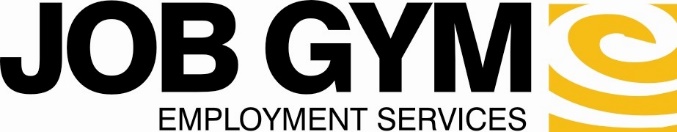 Here are some links related to housing and rental resources in Niagara:Salvation Army Housing List - https://nmop.ca/weekly-housing-listings/Kijiji Housing List - https://www.kijiji.ca/b-for-rent/st-catharines/c30349001l80016Niagara Regional Housing - http://www.nrh.ca/The Hope Centre - https://www.thehopecentre.net/How a landlord can end a tenancy - http://www.sjto.gov.on.ca/documents/ltb/Brochures/How%20a%20Landlord%20Can%20End%20a%20Tenancy%20(EN).pdfRenting during COVID-19-https://www.ontario.ca/page/renting-changes-during-covid-19Landlord and Tenant Board - 1-888-332-3234